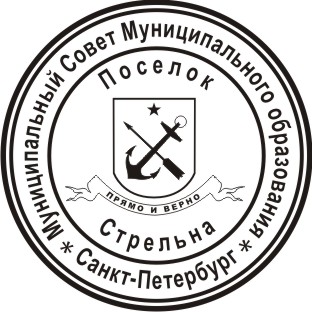 МЕСТНАЯ АДМИНИСТРАЦИЯВНУТРИГОРОДСКОГО МУНИЦИПАЛЬНОГО ОБРАЗОВАНИЯ ГОРОДА ФЕДЕРАЛЬНОГО ЗНАЧЕНИЯ САНКТ-ПЕТЕРБУРГАПОСЕЛОК СТРЕЛЬНАРАСПОРЯЖЕНИЕО проведении проверки ведомственного контроля в сфере закупок для обеспечения муниципальных нуждВ соответствии с Бюджетным кодексом РФ, Федеральным законом 05.04.2013 № 44-ФЗ «О контрактной системе в сфере закупок товаров, работ, услуг для обеспечения государственных и муниципальных нужд, постановлением Местной администрации внутригородского муниципального образования города федерального значения Санкт-Петербурга поселок Стрельна от 16.12.2022 № 173 «Об утверждении Правил осуществления ведомственного контроля в сфере закупок для обеспечения муниципальных нужд», годовым планом проверок ведомственного контроля в сфере закупок для обеспечения муниципальных нужд на 2023 год, утвержденным распоряжением Местной администрации внутригородского муниципального образования города федерального значения Санкт-Петербурга поселок Стрельна от 07.12.2022 № 136Провести проверку ведомственного контроля в сфере закупок для обеспечения муниципальных нужд в отношении Муниципального казенного учреждения Муниципального образования поселок Стрельна «Стрельна».Утвердить Программу проведения проверки ведомственного контроля в сфере закупок для обеспечения муниципальных нужд согласно приложению 1 к настоящему распоряжению.Сформировать комиссию в составе:Председатель комиссии – Печаткина Наталья Юрьевна – заместитель Главы местной администрации Муниципального образования поселок Стрельна.Члены комиссии: Мокиенко Галина Георгиевна – главный бухгалтер Местной администрации внутригородского муниципального образования города федерального значения Санкт-Петербурга поселок Стрельна;Гаврилова Наталия Евгеньевна – руководитель отдела финасово-экономического отдела муниципальных закупок и контроля Местной администрации внутригородского муниципального образования города федерального значения Санкт-Петербурга поселок Стрельна;Васильева Наталья Николаевна – главный специалист отдела финасово-экономического отдела муниципальных закупок и контроля Местной администрации внутригородского муниципального образования города федерального значения Санкт-Петербурга поселок Стрельна.Установить проверяемый период деятельности Муниципального казенного учреждения Муниципального образования поселок Стрельна «Стрельна»  с 01.01.2021г.-31.12.2022 г.Должностным лицам, уполномоченным на осуществление мероприятий ведомственного контроля, по окончании проведения проверки составить акт проверки и предоставить его Главе Местной администрации внутригородского муниципального образования города федерального значения Санкт-Петербурга поселок Стрельна. Контроль за исполнением  настоящего распоряжения оставляю за собой.Настоящее распоряжение вступает в силу с момента его принятия.Главы местной администрации 					            	И.А. КлимачеваПодготовлено:Заместитель Главы местной администрации                                                   Н.Ю. ПечаткинаСогласовано:Главный бухгалтер                                                                                              Г.Г. МокиенкоРуководитель ФЭО                                                                                             Н.Е. Гаврилова        Главный специалист отдела ФЭО                                                                    Н.Н. ВасильеваПриложение 1к распоряжению МА МО пос. Стрельна от 29.03.2023 № _30_Программа проведения проверки ведомственного контроля в сфере закупок для обеспечения муниципальных нуждСубъект ведомственного контроля: Муниципальное казенное учреждение муниципального образования поселок Стрельна «Стрельна», ИНН 7819035760Адрес местонахождения субъекта внутреннего финансового контроля: 198515, Санкт-Петербург, поселок Стрельна, Санкт-Петербургское шоссе, д.69, лит.А, пом.6-НФорма  проверки: плановаяВид проверки: документарнаяЦель проведения проверки: предупреждение и выявление нарушений законодательства РФ и нормативных правовых актов РФ в сфере осуществления закупок товаров, работ, услуг.Предмет проверки: соблюдение подведомственными органу ведомственного контроля заказчиками, в том числе их контрактными службами, контрактными управляющими, комиссиями по осуществлению закупок, уполномоченными органами и уполномоченными учреждениями, законодательства Российской Федерации о контрактной системе в сфере закупокОснование проверки: Статья 100 Федерального закона от 05.04.2013 № 44-ФЗ «О контрактной системе в сфере закупок товаров, работ, услуг для обеспечения государственных и муниципальных нужд», Постановлением Местной администрации внутригородского муниципального образования города федерального значения Санкт-Петербурга поселок Стрельна от 16.12.2022 № 173 «Об утверждении Правил осуществления ведомственного контроля в сфере закупок для обеспечения муниципальных нужд» Распоряжением Местной администрации внутригородского муниципального образования города федерального значения Санкт-Петербурга поселок Стрельна от 07.12.2022 № 136 «Об утверждении Плана проверок ведомственного контроля в сфере закупок для обеспечения муниципальных нужд на 2023».Проверяемый период: 01.01.2021г.-31.12.2022 г.Срок проведения проверки: с 10.04.2023- 21.04.2023Перечень основных вопросов, подлежащих рассмотрению в ходе проверки:а) соблюдения ограничений и запретов, установленных законодательством Российской Федерации о контрактной системе в сфере закупок;б) соблюдения требований к обоснованию закупок и обоснованности закупок;в) соблюдения требований о нормировании в сфере закупок;г) правильности определения и обоснования начальной (максимальной) цены контракта, цены контракта, заключаемого с единственным поставщиком (подрядчиком, исполнителем);д) соответствия информации об объеме финансового обеспечения, включенной в планы закупок, информации об объеме финансового обеспечения для осуществления закупок, утвержденном и доведенном до сведения заказчика;е) соответствия информации об идентификационных кодах закупок и об объеме финансового обеспечения для осуществления данных закупок, содержащейся:- информации, содержащейся в планах закупок;в протоколах определения поставщиков (подрядчиков, исполнителей), - информации, содержащейся в документации о закупках;в условиях проектов контрактов, направляемых участникам закупок, с которыми заключаются контракты, - информации, содержащейся в протоколах определения поставщиков (подрядчиков, исполнителей);в реестре контрактов, заключенных заказчиками, - условиям контрактов;ж) предоставления учреждениям и предприятиям уголовно-исполнительной системы, организациям инвалидов преимущества в отношении предлагаемой ими цены контракта;з) соблюдения требований, касающихся участия в закупках субъектов малого предпринимательства, социально ориентированных некоммерческих организаций;и) соблюдения требований по определению поставщика (подрядчика, исполнителя);к) обоснованности в документально оформленном отчете невозможности или нецелесообразности использования иных способов определения поставщика (подрядчика, исполнителя), а также цены контракта и иных существенных условий контракта в случае осуществления закупки у единственного поставщика (подрядчика, исполнителя) для заключения контракта;л) применения заказчиком мер ответственности и совершения иных действий в случае нарушения поставщиком (подрядчиком, исполнителем) условий контракта;м) соответствия поставленного товара, выполненной работы (ее результата) или оказанной услуги условиям контракта;н) своевременности, полноты и достоверности отражения в документах учета поставленного товара, выполненной работы (ее результата) или оказанной услуги;о) соответствия использования поставленного товара, выполненной работы (ее результата) или оказанной услуги целям осуществления закупки.29.03.2023поселок Стрельна№ 31